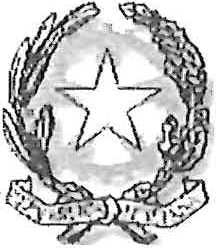 TRIBUNALE AMMINISTRATIVO REGIONALEDELLA CAMPANIA - 	NAPOLISEZIONE  TERZAFASCE ORARIE CAMERA DI CONSIGLIO E UDIENZA PUBBLICA DEL 12 OTTOBRE 2021Tenuto conto delle richieste di rinvio, di trattazione scritta, e dei fascicoli connessi le fasce orarie per l’udienza del 12 ottobre sono le seguenti  Camera di consiglio  Ore 9:30 dalla numero 1 alla numero 11  Ore 10:00 dalla numero 12 alla numero 21  Ore 10:30 dalla numero 22 alla numero 37  Udienza pubblica  Ore 11:00 dalla numero 1alla numero 8 Ore 11:30 dalla numero 9 alla numero 16  Ore 12:00 dalla numero 17 alla numero 25 Napoli, 6 ottobre 2021